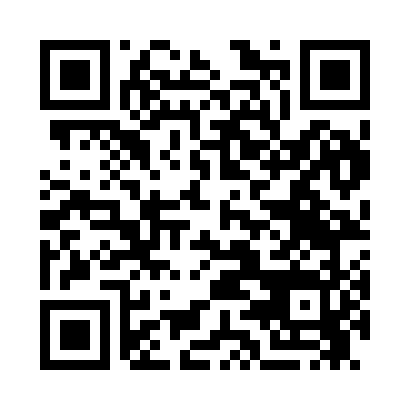 Prayer times for Oak Hill Corner, Virginia, USAMon 1 Jul 2024 - Wed 31 Jul 2024High Latitude Method: Angle Based RulePrayer Calculation Method: Islamic Society of North AmericaAsar Calculation Method: ShafiPrayer times provided by https://www.salahtimes.comDateDayFajrSunriseDhuhrAsrMaghribIsha1Mon4:225:521:125:058:3210:022Tue4:235:531:135:058:3210:023Wed4:245:531:135:058:3210:024Thu4:245:541:135:058:3210:015Fri4:255:541:135:058:3210:016Sat4:265:551:135:058:3110:007Sun4:265:551:135:058:3110:008Mon4:275:561:145:058:319:599Tue4:285:571:145:068:319:5910Wed4:295:571:145:068:309:5811Thu4:305:581:145:068:309:5812Fri4:315:581:145:068:299:5713Sat4:325:591:145:068:299:5614Sun4:326:001:145:068:289:5615Mon4:336:011:145:068:289:5516Tue4:346:011:145:068:279:5417Wed4:356:021:155:068:279:5318Thu4:366:031:155:068:269:5219Fri4:376:031:155:068:269:5120Sat4:386:041:155:068:259:5121Sun4:396:051:155:068:249:5022Mon4:406:061:155:058:249:4923Tue4:426:061:155:058:239:4824Wed4:436:071:155:058:229:4625Thu4:446:081:155:058:219:4526Fri4:456:091:155:058:209:4427Sat4:466:101:155:058:209:4328Sun4:476:101:155:058:199:4229Mon4:486:111:155:048:189:4130Tue4:496:121:155:048:179:4031Wed4:506:131:155:048:169:38